Online GraphPad Prism & Statistics Workshop (December 07-10, 2020)In December, our PhD/MD students and postdocs could participate in an 4-day online workshop on GraphPad Prism & Statistics. The statistic consultant Oliver Thunich conveyed basics of the scientific software Prisms 9.00 by GrahPad to the members of the SFB/TRR219. He clearly illustrated the typical workflow for analyzing data with the right statistical tools and gave an overview on the functionality of this program. In this seminar, the students gained insight of knowledge about the mathematical background of statistics, which was supported by hands-on examples by the consultant or own experimental data. The students that participated will themselves organize a course where they will share what they have learned during this workshop to SFB funded and SFB associated students.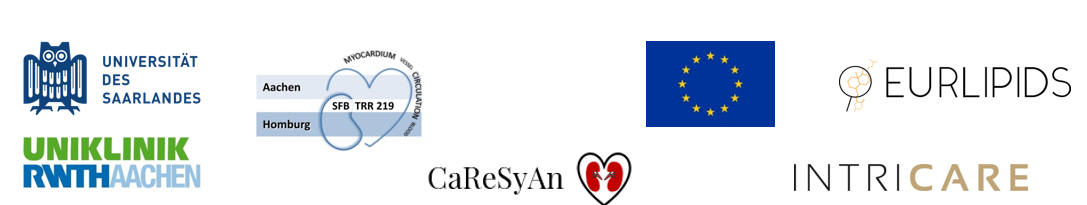 